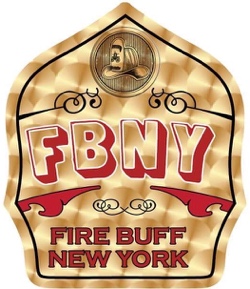 FBNY – Fire Buff New York------------------------------------------------------------------------------------------------------------------------Department Profile:Department Name:					Year Organized:Station 1 Address:						Station 2 Address:Chief:						President:Website: 						Population Served:EMS Runs:		Fire Runs:		HazMat Runs:		Other:		Total Runs:---------------------------------------------------------------------------------------------------------------------------------------------------------Apparatus Profile:Engines:						Aerials:Heavy Rescue:						Light Rescue:Ambulance:						Utility:UTV:						Snowmobile:Drone:						Other:Specialized Equipment:					Specialized Teams:---------------------------------------------------------------------------------------------------------------------------------------------------------District Profile:District Map:						Department Patch/Logo:Boundries:						Businesses/Venues of Note: